Реквізити навчальної дисципліниПрограма навчальної дисципліниОпис навчальної дисципліни, її мета, предмет вивчання та результати навчанняДисципліна «Механічні основи робототехніки» належить до природничо-наукового циклу підготовки освітньо-кваліфікаційного рівня «бакалавр» за спеціальністю 151 – Автоматизація та комп′ютерно-інтегровані технології за освітньою програмою  "Технічні та програмні засоби автоматизації " і в структурно-логічній схемі навчання є завершальною в циклі професійно-орієнтованих загально-інженерних дисциплін конструкторського профілю.Метою дисципліни є засвоєння студентами теоретичних положень і сучасних практичних методів розрахунків і конструювання окремих деталей та їх утворень (вузлів), матеріали, форми і розміри яких будуть оптимально забезпечувати критерії їх працездатності і надійності в заданих умовах експлуатації; вивчення конструкцій окремих типових (нормалізованих) деталей і збірних одиниць, критеріїв їх вибору та оцінки довговічності і надійності. Об’єкт вивчення. Типові деталі, вузли, механізми (пристрої) машин; принципи їх раціонального проектування.Предметом  навчальної дисципліни є: теоретичні обґрунтування і практичні методики розрахунків деталей машин (їх окремих поверхонь) на відповідність критеріям працездатності і надійності в певних умовах експлуатації та вказаних режимах навантажень; технології проектування деталей, вузлів і механізмів машин; нормативно-технічне забезпечення проектно-конструкторського процесу. 	Програмні результати навчання. 	Компетенції, що формуються нормативною дисципліною:  Здатність розраховувати та проектувати конструкції деталей, вузлів і механізмів машин; розробляти конструкторську документацію; обґрунтовано вибирати стандартні (уніфіковані) деталі та вузли.       Знання: теоретичних положень і практичних методів розрахунків і конструювання окремих деталей та вузлів машин, в тому числі із застосуванням сучасних програмних продуктів; вимог чинних державних та міжнародних стандартів стосовно методів і засобів проектування машин; засобів контролю технічного стану деталей, вузлів і  механізмів машин; основних методів та підходів щодо організації, планування, керування та контролю робіт з проектування.        Уміння: застосувати теоретичні положення і практичні методи проектування деталей, вузлів і механізмів машин при розв’язанні конкретних інженерних задач; обґрунтовувати вибір параметрів деталей, вузлів і механізмів машин  шляхом розрахунку та порівняльного аналізу їх; готувати вихідні дані для обґрунтування технічних рішень, застосовувати стандартні методики розрахунків при проектуванні або виборі покупного обладнання; працювати з вимірювальною технікою та проводити експериментальні дослідження (за допомогою лабораторних робіт); контролювати дотримання вимог безпеки праці, санітарно-гігієнічних вимог на робочому місці; забезпечувати дотримання екологічної безпеки проведених робіт; розробляти інструкції з експлуатації обладнання; здійснювати інформаційно-аналітичні дослідження заданої тематики; проводити експерименти за заданими методиками з обробкою і аналізом результатів.	Досвід: Вибирати та застосовувати на практиці раціональні методики та ефективні технічні засоби для вирішення інженерних задач в частині розрахунків та конструювання деталей, вузлів і механізмів машин.Пререквізити та постреквізити дисципліни (місце в структурно-логічній схемі навчання за відповідною освітньою програмою)	Теоретичну базу для успішного вивчення модуля  «Механічні основи робототехніки» складають знання, уміння і навики набуті студентами при вивченні таких дисциплін, як «Комп’ютерне моделювання процесів і систем», «Програмно-технічне забезпечення комп′ютерно - інтегрованих систем», «Теорія автоматичного керування. 1.Класична теорія керування»        Зміст навчальної дисципліни Навчальні матеріали та ресурсибазова (підручники, навчальні посібники) література1. Павлище В.Т.  Основи конструювання та розрахунок деталей машин. К.: Вища шк.. ,    2013.-  556 с.2. Чернилевський Д.В. Деталі машин і основи конструювання. - К.: Машинобудування, 2013.     –   676 с. 3. Кіницький Я.Т. Теорія механізмів і машин. Підручник. К.: “Наукова думка”. 2002. – 660 с.4. Кіницький Я.Т. Практикум із теорії механізмів і машин. Львів. “Афіша”. 2002. – 452 с.   5. Кінематичне та кінетостатичне дослідження механізму пантографа           збалансованого маніпулятора. Методичні вказівки /Укладачі: Лукавенко В.П.,           Горбатенко Ю.П. – К.: НТУУ «КПІ», 2008 – 24 с.додаткова (монографії, статті, документи, електронні ресурси) література 6. Теория механизмов и машин /Фролов К.В., Попов С.А., Мусатов А.К. и др. Под ред. К.В.       Фролова. М. 1986. – 496 с.7.  Левитский Н.И. Теория механизмов и машин. М.: Наука. 1979. – 574 с.  8. Курсовое проектирование деталей машин. /Под ред. В.Н.Кудрявцева. – Л.: Машиностроение. 1989.- 400 с.  9. Кореняко А.С. и др. Курсовое проектирование по теории механизмов и машин. К.: Вища школа. 1970. – 330 с.   10. Баласанян Р.А.   Атлас деталей машин. Навчальний посібник для технічних вузів. – Х.: Основа. 1996.-256 с.11. ДСТУ 2330. Розрахунок та випробування на міцність. Терміни та визначення основних     понять.   12. ДСТУ 3012-95.  Підшипники  кочення та ковзання. Терміни та визначення.13. Детали машин. Атлас конструкций. Под ред. Д.Н.Решетова.- М.: Машиностроение,       1989.14. Розрахунок та конструювання валів. Вибір підшипників кочення за       динамічною вантажопідйомністю. Методичні вказівки до виконання розрахунково-            графічних робіт з дисципліни «Деталі машин»./ Укл. В.А.Стадник  – К.: ІВЦ       «Видавництво «Політехніка», 2004. – 108 с.15. Розрахунок та конструювання зубчастих передач. Методичні вказівки до виконання      	    розрахунково-графічних робіт з дисципліни «Деталі машин»./        Укл. В.А.Стадник, А.К.Скуратовський. – К.: ІВЦ «Видавництво «Політехніка», 2003. –           104 с.16. Розрахунок та конструювання черв'ячних передач. Методичні вказівки до виконання        розрахунково-графічних робіт з дисципліни «Деталі машин»./       Укл. В.А.Стадник. – К.: ІВЦ «Видавництво «Політехніка», 2004. – 48 с.     		 рекомендації та роз’яснення:Всі базові літературні джерела є в бібліотеці КПІ та в методичному кабінеті кафедри, додаткові джерела спрямовані на ознайомлення з елементною базою, сприяють розширенню світогляду на будову транспортувальних машин;Жодне джерело, як і всі перелічені літературні джерела разом, не є достатнім для опанування дисципліни без виконання комплекту основних та залікових лабораторних робіт та самостійного розв’язання типових задач ;Базові джерела містять теоретичні матеріали та приклади за всіма темами дисципліни і їх можна використовувати так само, як матеріал лекцій, але під час лекцій надається їх зв'язок з фрагментами методик та практичним і лабораторним використанням, чого не можна отримати з жодного літературного джерела;Теми розділів/підрозділів в джерелах 1 – 5 відповідають матеріалам лекційного курсу. Навчальний контентМетодика опанування навчальної дисципліни (освітнього компонента)           ЛЕКЦІЙНІ ЗАНЯТТЯ					ПРАКТИЧНІ ЗАНЯТТЯПрактичні заняття проводяться з метою поглибленого засвоєння розділів теоретичного курсу та набуття навичок конструювання і розрахунків деталей машин і їх вузлів. Самостійна робота студентаПолітика та контрольПолітика навчальної дисципліни (освітнього компонента)           Система вимог, які викладач ставить перед студентом:• правила відвідування занять: відповідно до Наказу 1-273 від 14.09.2020 р. заборонено оцінювати присутність або відсутність здобувача на аудиторному занятті, в тому числі нараховувати заохочувальні або штрафні бали. Відповідно до РСО даної дисципліни бали нараховують за відповідні види навчальної активності на лекційних заняттях. • правила поведінки на заняттях: студент має можливість отримувати бали за відповідні види навчальної активності на лекційних заняттях, передбачені РСО дисципліни; • використання засобів пошуку інформації на Google-сторінці викладача, в інтернеті; • правила призначення заохочувальних та штрафних балів: заохочувальні та штрафні бали не входять до основної шкали РСО, а їх сума не перевищує 10% стартової шкали; • політика щодо академічної доброчесності встановлює загальні моральні принципи, правила етичної поведінки осіб та передбачає політику академічної доброчесності для осіб, що працюють і навчаються, якими вони мають керуватись у своїй діяльності, в тому числі при вивченні та складанні контрольних заходів з дисципліни; • при використанні цифрових засобів зв’язку з викладачем (мобільний зв’язок, електронна пошта, переписка на форумах та у соц. мережах тощо) необхідно дотримуватись загальноприйнятих етичних норм, зокрема бути ввічливим та обмежувати спілкування робочим часом викладача. Види контролю та рейтингова система оцінювання результатів навчання (РСО)	(Вказуються всі види контролю та бали за кожен елемент контролю)          Поточний контроль: експрес-опитування, практичні заняття. 	Календарний контроль: провадиться двічі на семестр як моніторинг поточного стану виконання вимог силабусу. 	Семестровий контроль: залік.	Умови допуску до семестрового контролю: мінімальний семестровий рейтинг більше 40 балів.Таблиця відповідності рейтингових балів оцінкам за університетською шкалою:	Рейтинг студента розраховується виходячи із 100-бальної шкали, з них 70 балів складає стартова шкала. Стартовий рейтинг (протягом семестру) складається з балів, які – відповіді під час проведення експрес-опитувань на лекціях; – відповіді під час /практичних занять (18 занять); – виконання модульної контрольної роботи (МКР – 10 балів).   	Відповіді на заліку оцінюються у 30 балів.  	Робота на практичних / заняттях (максимум 60 балів): – активна творча робота – 1 бал; – плідна робота – 0,5 бал;– пасивна робота – 0 балів. 	Штрафні та заохочувальні бали: 	За правильні відповіді під час експрес-опитувань – 0,5 бала. 	За несвоєчасне виконання модульної контрольної роботи – 1 штрафний бал за кожний тиждень запізнення (всього не більше 5 балів). 	На заліку студенти виконують письмову контрольну роботу. Кожне завдання містить два теоретичних запитання і практичну задачу з різних тематичних розділів. 	Критерії залікового оцінювання: – вичерпні відповіді на всі питання білету, а також на додаткові питання, чітке визначення всіх понять, величин: 30 балів; – в деяких відповідях мають місце певні неточності: 20-25 балів; – допускаються окремі помилки, але їх можливо виправити за допомогою викладача, має місце знання основних понять і величин, розуміння суті процесів дискретно-логічного керування: 15-20 балів; – припускаються суттєві помилки, нерозуміння основних понять та фізичних процесів: до 15 балів.	Штрафні та заохочувальні бали: 	За правильні відповіді під час експрес-опитувань – 0,5 бала. 	За несвоєчасне виконання модульної контрольної роботи – 1 штрафний бал за кожний тиждень запізнення (всього не більше 5 балів). 	8. Додаткова інформація з дисципліни (освітнього компонента)Приклад залікового білетуОб’єкти досліджень, структура і задачі теорії механізмів і машин.Пасові передачі: основні типи передач і пасів до них.Задача.Робочу програму навчальної дисципліни (силабус): «Механічні основи робототехніки»Складено: старшим викладачем  кафедри КМ  Горбатенко Юрієм Павловичем Ухвалено кафедрою КМ    (протокол № ___ від____________.)Погоджено Методичною комісією інституту (протокол № __ від _______)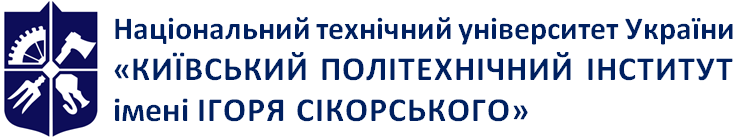 Кафедра конструювання машинМЕХАНІЧНІ ОСНОВИ РОБОТОТЕХНІКИ  Робоча програма навчальної дисципліни (Силабус)МЕХАНІЧНІ ОСНОВИ РОБОТОТЕХНІКИ  Робоча програма навчальної дисципліни (Силабус)МЕХАНІЧНІ ОСНОВИ РОБОТОТЕХНІКИ  Робоча програма навчальної дисципліни (Силабус)Рівень вищої освітиПерший (бакалаврський) Галузь знань13 – Механічна інженеріяСпеціальність151 – Автоматизація та комп′ютерно-інтегровані технологіїОсвітня програмаТехнічні та програмні засоби автоматизаціїСтатус дисципліниВибірковаФорма навчанняочна(денна)/дистанційна/змішанаРік підготовки, семестр3 курс,  осінній семестрОбсяг дисципліни4 кредити ЄКТС, 120 год.Семестровий контроль/ контрольні заходиЗалік, МКР, ДКРРозклад занятьЛекції – 18 год., практичні – 36 год. за розкладом Департаменту навчальної роботи КПІ ім. Ігоря СікорськогоМова викладанняУкраїнськаІнформація про 
керівника курсу/ викладачівЛектор: старший викладач Горбатенко Юрій ПавловичКафедра: Корпус КПІ 19, кімната 409, тел. (044)204-84-54пошта:  ypgrbtnk@gmail.comПрактичні: канд. техн. наук., ст.викл. Петришин А.І.пошта:  m.p3shka.a.i.@gmail.comРозміщення курсуhttps://campus.kpi.ua/tutor/index.php?mode=mob&show&irid=1437761. Основні поняття і визначення .2. Класифікація механізмів.3. Кінематичний аналіз плоских механізмів з нижчими парами.4. Тертя в механізмах.5.  Силовий аналіз механізмів6.  Дослідження руху в механізмах під дією сил.7. Синтез зубчастих механізмів.8. Багатоланкові зубчасті механізми.9. Кулачкові механізми.1.Основні поняття і визначення .Ланка механізму. Класифікація ланок. Кінематична пара, елементи пар, вищі та нижчі пари.2.Класифікація механізмів.Кінематична схема механізму, плани положень. Структурні формули ланцюга загального виду, механізмів просторового і плоского.3.Кінематичний аналіз плоских механізмів з нижчими парами.Задачі кінематичного аналізу механізмів, функції переміщень, швидкостей і прискорень початкових ланок, функції положень ведених ланок.4.Тертя в механізмах.Види тертя. Тертя ковзання незмащених тіл. Тертя в кінематичних парах.5.Силовий аналіз механізмів.Силовий розрахунок початкової ланки механізму. Зрівноважувальна сила та зрівноважувальний момент. Теорема М.Є.Жуковського про “жорсткий важіль”.6.Дослідження руху в механізмах під дією сил.Режими руху машини: розбіг, усталений рух, вибіг. Характеристики приводних двигунів. Рівняння руху механізму в формі інтегралу енергії (рівняння у формі кінетичної енергії)7.Синтез зубчастих механізмів. Поняття про спряжені поверхні та спряжені профілі. Основна теорема зачеплення.8.Багатоланкові зубчасті механізми.Багатоланкові механізми з нерухомими осями (рядові та ступінчасті). Хвильова зубчаста передача.9.Кулачкові механізми.Типи кулачкових механізмів. Закон руху вихідної ланки і його вибір. Кут тиску і коефіцієнт наростання сил в кінематичних парах. Методи геометричного синтезу кулачкових механізмів.№п/пНазва практичного заняттяКількість ауд. годин1.Вивчення структури механізмів. Класифікація  кінематичних пар, структурних груп та механізму в цілому. Визначення числа степенів рухомості механізмів.Література: 3, 4.22.Кінематичний аналіз шарнірно-важільних  механізмів шасі літаків з об’ємним гідроприводом. Побудова планів положень механізму, визначення траєкторій руху точок ланок.Література:3, 4.23.Кінематичний аналіз механізмів 2-го класу з використанням графо-аналітичних та аналітичних методів.Література: 3,4, 6.24.Динамічний аналіз механізму. Визначення зведеного моменту інерції механізму; зрівноважувального моменту (сили).Література: 4, 7.25.Силовий аналіз механізму (метод кінетостатики).Література: 4, 6.26.Синтез і аналіз механізму приводу. Кінематичний аналіз багатоланкового зубчастого механізму. Література: 4, 7.27.Синтез кулачкових механізмів. Визначення закону руху штовхача. Визначення основних розмірів ланок різних типів кулачкових механізмів. Профілювання кулачків різних типів.Література: 4, 6, 7.28.Аналіз систем керування механізмами машин. Синтез систем керування. Побудова схем систем керування на пневматичних та електричних елементах.Література: 4, 7., 15.29.Побудова картини зачеплення пари коліс.Література: 4, 15.210. Розрахунок потужності привідного двигуна механізму приводу та його вибір; кінематичний і силовий розрахунок приводу.Література: 1, 2, 13.211. Розрахунок передачі з гнучкою в’яззю (клинопасової, ланцюгової).Література: 1, 2, 13.212.Розрахунки зубчастих (черв’ячних) передач.Література: 1, 2, 15213.Попередній розрахунок валів та ескізне проектування редуктора.Література: 1, 2, 10.214.Розрахунок валів на міцність (витривалість). Література: 1, 2, 11.215.Вибір підшипників за динамічною вантажопідйомністю.Література: 1, 2, 14.216.Конструювання підшипникових вузлів.Література: 1, 2, 14.217.Конструювання деталей зубчастого (черв’ячного) редуктора.Література: 1, 2, 15.218.Конструювання деталей ланцюгової (клинопасової) передачі.Література: 1, 2, 15.2№ з/пВид самостійної роботиКількість годин СРСПідготовка до аудиторних занять15Підготовка до виконання МКР та ДКР25Підготовка до заліку26Кількість балівОцінка100-95Відмінно94-85Дуже добре84-75Добре74-65Задовільно64-60ДостатньоМенше 50НезадовільноНе виконані умови допускуНе допущено